Плесневые грибы и дрожжиПризнаки сравненияМукор (головчатая плесень, «белая» плесень)Пеницилл (кистевик, «зеленая» или «голубая» плесень)Дрожжи (пекарские, пивные, винные)Субстрат (опорная и питательная среда)Окраска плесениСапротроф.Хлеб, ягоды, фруктыПушистый белый налет, который чернеетСапротроф.Голубая- плоды цитрусовых, Зеленая- варенье и джемыСапротроф.Сахаристые средыС6Н12О6       дрожжи	2С2Н5ОН + 2СО2(спиртовое брожение)Строение1-спорангия2-мицелийМицелий разветвленный одноклеточный, многоядерный. На концах разветвлений – спорангии, в которых образуются спорыЦепочки спорМицелийМицелий -многоклеточный, гифы образуют кисточки со спорамиНе имеют мицелия. Тело- одиночная клеткаРазмножениеБесполое:Участками мицелияСпорамиПоловое (реже)Бесполое:Участками мицелияспорамиБесполое:почкование (при благоприятных условиях)спорами (при недостатке питательных веществ, избытке кислорода)Половое: путем слияния клетокЗначениепорча продуктов, промышленных материаловзаболевания человека и животныхполучение антибиотика пенициллинаизготовление сыровпорча продуктов, промышленных материаловХлебопечение, виноделие, пивоварение, в спиртовой промышленности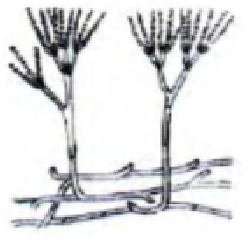 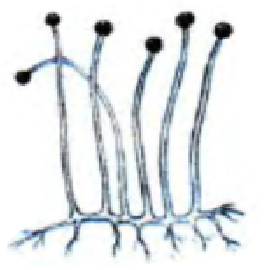 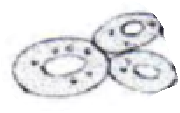 